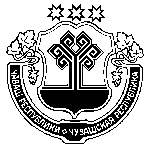 В соответствии подпунктом 2 пункта 10 статьи 37 Федерального закона от 06.10.2003 № 131-ФЗ «Об общих принципах организации местного самоуправления в Российской Федерации»,   ст. 21  Устава Сятракасинского сельского поселения Моргаушского района Чувашской Республики Р Е Ш И Л О:Принять отставку по собственному желанию Главы  Сятракасинского сельского поселения Моргаушского района Чувашской Республики Ивановой Надежды Германовны.Освободить от исполнения полномочий Главу  Сятракасинского сельского поселения Моргаушского района Чувашской Республики  Иванову Надежду Германовну с 27 июня 2019 года.Настоящее решение вступает в силу с даты его принятия и подлежит  опубликованию в периодическом печатном издании «Вестник Сятракасинского сельского поселения Моргаушского района Чувашской Республики».Председатель Собрания депутатовСятракасинского сельского поселенияМоргаушского района Чувашской Республики                                          Н.С.СтепановЧувашская Республика Собрание депутатов Сятракасинского сельского  поселения                        Моргаушского районаРЕШЕНИЕ                     Чувашская Республика Собрание депутатов Сятракасинского сельского  поселения                        Моргаушского районаРЕШЕНИЕ                     Чувашская Республика Собрание депутатов Сятракасинского сельского  поселения                        Моргаушского районаРЕШЕНИЕ                     Чăваш Республики Муркаш районĕн   Çатракасси ял   поселенийĕн депутачěсен пухăвĕ                        ЙЫШĂНУЧăваш Республики Муркаш районĕн   Çатракасси ял   поселенийĕн депутачěсен пухăвĕ                        ЙЫШĂНУЧăваш Республики Муркаш районĕн   Çатракасси ял   поселенийĕн депутачěсен пухăвĕ                        ЙЫШĂНУ27.06.2019ç. № С-52/127.06.2019 г. №С-52/1                     Деревня Сятракасы                                                                         Деревня Сятракасы                                                                         Деревня Сятракасы                                                     Çатракасси ялӗ Çатракасси ялӗ Çатракасси ялӗОб отставке главы сельского поселенияпо собственному желанию